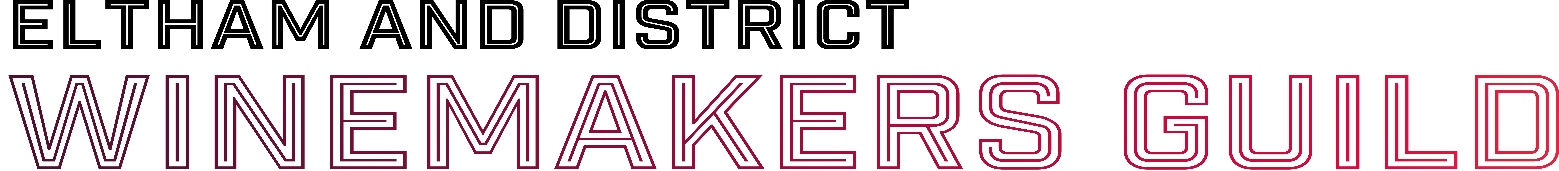 51st ELTHAM WINE SHOWENTRY FORM 2020 Amateur SectionPrivacy Note: Any email address supplied will only be used for Eltham Winemakers Guild matters and not provided to third partieswww.amateurwine.org.auAMATEUR EXHIBITOR ENTRY FORM 2020Entry forms can be emailed to cheers@amateurwine.org.au and must be lodged by 24th October 2020       Or posted to Eltham & District Winemakers Guild, C/- 11 Savanna Parade, Truganina, Vic 3029Direct Deposit is preferred.                                                                                                                                             I wish to pay by credit card please email me an invoice at this email address…………………………………  
Note: card processing charges – MasterCard and Visa 2.2%           		    			    ORI have paid by Electronic Funds Transfer using the reference: ……………………………………………………….
EFT Payments: Eltham & District Winemakers Guild Inc. BSB 633000 Account No 150164119 (Bendigo Bank)Privacy Note: Any email address supplied will only be used for Eltham Guild matters and not provided to third partiesGRAPE WINE CLASSES------------------------------------------------------------------------------------------------------------------------------------------------------------------------------Eltham & District Winemakers Guild Award Certificates will be issued for all Gold, Silver and Bronze award winnersGold and Silver wine bottle stickers are available for sale from the Eltham & District Winemakers Guild for attachment to your wine bottles------------------------------------------------------------------------------------------------------------------------------------------------------------------------------------------COUNTRY WINE, MEAD, CIDER & KOMBUCHA CLASSESDeadline: Please get your entries in by 24th October 2020Entry forms – Scan and Email your application to:cheers@amateurwine.org.au with credit card details or other payment notification.Or can be mailed to: Eltham & District Winemakers Guild Inc.               C/- 11 Savannah Parade, Truganina, Vic 3029IMPORTANT DATES!IMPORTANT DATES!24th October 2020Last date for receipt of entry form and fees.31st October 2020Labels mailed to winemakers.13th November 2020Last date for bottles to be delivered.Special Amateur Award 2020Jo Ilian Trophy: Best Previous Vintage ChardonnayRules Published on the website:  amateurwine.org.au/wine-show Entry forms can be mailed to: 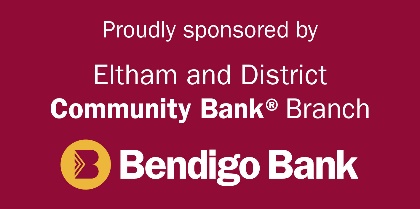 Eltham & District Winemakers Guild Inc.
C/- 11 Savanna Parade, Truganina, Vic 3029

or Scan and Email your application to: cheers@amateurwine.org.au 
with credit card details or other payment notification.Surname:Surname:Surname:First Name:Address:Address:Address:Post Code:Telephone:Telephone:Telephone:Mobile:Email:Email:Email:Wine Guild Member? (please tick)                     Other Guild? (please name)*Name to appear on award certificates  Wine Guild Member? (please tick)                     Other Guild? (please name)*Name to appear on award certificates  Wine Guild Member? (please tick)                     Other Guild? (please name)*Name to appear on award certificates  Wine Guild Member? (please tick)                     Other Guild? (please name)*Name to appear on award certificates     Eltham                        Frankston                                                            I do not belong to a wine Guild:   Eltham                        Frankston                                                            I do not belong to a wine Guild:   Eltham                        Frankston                                                            I do not belong to a wine Guild:   Eltham                        Frankston                                                            I do not belong to a wine Guild:   Eltham                        Frankston                                                            I do not belong to a wine Guild:   Eltham                        Frankston                                                            I do not belong to a wine Guild:Class CodeDescription (Predominant Components)Description (Predominant Components)Description (Predominant Components)Description (Predominant Components)Year of VintageFeesFeesOffice Use$12$12$12$ 5$ 5$17$ 5$ 5$22$ 5$ 5$27$ 5$ 5$32$ 3$ 3$35$ 3$ 3$38$ 3$ 3$41$ 3$ 3$44$ 3$ 3$47$ 3$ 3$50SUBTOTALSUBTOTALTOTALTOTAL$GRAPE WINES: REDGRAPE WINES: REDGRAPE WINES: REDRSCShirazCurrent (2020) vintageRSPShirazPrevious vintagesRCCCab Sauvignon or Cab FrancCurrent (2020) vintageRCPCab Sauvignon or Cab FrancPrevious vintagesRMCMerlotCurrent (2020) vintageRMPMerlot Previous vintagesRPCPinot NoirCurrent (2020) vintageRPPPinot NoirPrevious vintagesRBCOther Blended RedsCurrent (2020) vintageRBPOther Blended RedsPrevious vintagesRRAAny RoseAny vintageRLCLess Common varietiesCurrent (2020) vintageRLPLess Common varietiesPrevious vintagesGRAPE WINES: WHITEGRAPE WINES: WHITEGRAPE WINES: WHITEWRARiesling, Traminer, Pinot GrisAny vintageWCCChardonnayCurrent (2020) vintageWCPChardonnayPrevious vintagesWBAOther Blended WhitesAny vintageWLALess Common White varietiesAny vintageGRAPE WINES: RED & WHITEGRAPE WINES: RED & WHITEGRAPE WINES: RED & WHITEGVASweet White/Red - Any VarietyAny vintageGSPSparkling grape, red or whiteAny vintageGFAFortified grape red or whiteAny vintageCOUNTRY WINES (please provide Specific Gravity)COUNTRY WINES (please provide Specific Gravity)COUNTRY WINES (please provide Specific Gravity)CBEBerry wine                                        Any vintageCSTStone fruit wineAny vintageCVEHerb, Grain, Flower or VegAny vintageCFROther Fruit wineAny vintageCSPSparkling country wineAny vintageCFAFortified country wineAny vintageMEAD (please provide Specific Gravity)MEAD (please provide Specific Gravity)MEAD (please provide Specific Gravity)MJAMead - Joes Ancient Orange          Any vintageMGAMead Metheglyn (Spiced)Any vintageMMAMelomel MeadAny vintageMSASparkling MeadAny vintageMTATraditional MeadAny vintageMOAOther MeadAny vintageCIDERCIDERCIDERCCTDry, StillAny vintageCCPDry, SparklingAny vintageCCSSweet, StillAny vintageCCASweet, SparklingAny vintageCOUNTRY & GRAPE WINESCOUNTRY & GRAPE WINESCOUNTRY & GRAPE WINESLIQLiqueur winesAny vintageKOMBUCHAKOMBUCHAKOMBUCHAKOMKombucha UnflavouredKIFKombucha InfusedKJNJun Kombucha